Automotive Technology Program Student Learning Outcome Mapping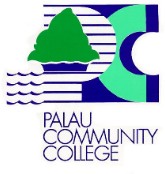 Course (CLO), Program (PLO), Institutional (ILO)Program Description: This program is designed to provide students with technical knowledge, skills and proper work habits/attitudes necessary for employment in the field of automotive technology. The program prepares the students to work and advance in their careers in positions such as automotive mechanics and parts counter salespersons.PLO-ILO MappingCLO-PLO-ILO MappingAT 101 - Vehicle OperationThis course covers the knowledge, skills and attitude needed to operate light duty vehicles classified under Palau Public safety restriction code A to C and comply with local traffic rules and regulation. It also includes vehicle minor repairs and servicing on undercarriage components, power train lubrication, engine lubrication and engine cooling system, maintain automotive shop, tools, and equipment, and practice shop and occupational health safety.AT111 - Drive Train ServicingThis course includes the knowledge, skills, and attitude needed to service power train components, such as servicing clutch system, servicing differential and front axle, and overhauling of manual transmission for both transaxle type and longitudinal type. It also includes troubleshooting of drive train noise and vibration.AT 112 - Engine Servicing IThis is an introductory course covering the basic principle of an internal combustion engine for gas and diesel engine (four stroke and two stroke engine), and focuses on engine lubrication and cooling system servicing, engine tuning, adjusting idling speed, engine timing and fuel injection timing, for diesel engines.AT 113 - Basic Automotive Electricity and ElectronicsThis is an introductory course covering the basic principle of automotive electricity and electronic components for a vehicle equip with internal combustion engine using 12 or 24 DC volts. It also includes reading, interpreting electrical circuit diagram, and troubleshooting basic engine electrical and electronic problems.AT 121 - Automotive ElectricityThis course covers wiring installation of automotive electrical components, servicing of lighting system, servicing chassis electrical components, servicing automotive electrical security system, and servicing automotive sound system.  It also includes reading, interpreting, and designing electrical circuit diagram and troubleshooting of electrical problem, such as faulty switch, short circuit, and open circuit.AT 122 – Undercarriage ServicingThis course deals with servicing of suspension system, brake system, steering system, wheel alignment, underchassis preventive maintenance, troubleshooting of early worn-out tires, body vibration, and steering wheel maneuvering problems. AT 125 – Automotive Technology Service Learning IAutomotive Technology Service Learning I is a method by which students learn through active participation in organized service conducted in the industry.  Automotive Technology Service Learning I is integrated into and enhances the course and program learning outcomes.  It includes structured means for critical thinking on service experience and helps to foster civic and career responsibility.  This course allows students to practice the skills learned in servicing undercarriage components, but not limited to explore and learn other automotive skills throughout the duration of the time in the industry.    AT 126 - Engine Servicing IIThis course is designed to enhance the knowledge, skills, and attitude of an individual in servicing engine mechanical components, overhauling the engine and servicing of diesel injection pump and injectors. The tasks involve a complete dismantling and rebuilding of engine parts and components for both gasoline engine and diesel engines.AT 212 - Electronic Engine ManagementThis course covers the knowledge, skills and attitude required to service and repair electronic controlled fuel injection systems and their associated components for both diesel and gasoline engines. It also includes reading and interpreting engine electrical circuit diagrams and troubleshooting engine sensors, actuators, and power train control module (PCM) circuit problems.AT 213 - Automotive Computer Control SystemThis course covers the knowledge, skills and attitude required to: install, test, and repair of engine computer controlled system such as; Electronic sensing device, computer controlled ignition system, computer controlled actuators, power train control module, and idle speed control.  It also includes servicing of emission control components.AT 221 - Automotive Air-conditioning and Comfort HeatingThis course covers the knowledge, skills and attitude required to service and repair automotive comfort heating and air-conditioning system and their associated components for both fix orifice valve and thermostatic expansion valve.  It also includes reading and interpreting air conditioning system electrical circuit diagram and troubleshooting comfort heating and air-con sensors, actuators, switches, and control module circuit problems.AM 222 - Automatic TransmissionThis course is designed to enhance the knowledge, skills and attitude of an individual in servicing hydraulically operated automatic transmissions.  It also includes overhauling of all automatic transmission gear boxes and valve body repair.AT 223 - Electronically Controlled TransmissionThis course is designed to enhance the knowledge, skill and attitude of an individual in servicing electronic controlled transmissions.  It also includes servicing and repair of electrical and electronic components of automatic transmissions (CVT).AT 224 - Traction ControlThis course is designed to enhance the knowledge, skills and attitude of an individual in servicing automotive traction control, such as Anti-lock Brake System (ABS), Stability Control system, electronic traction control system, and electronic controlled suspension system.  It also includes reading circuit diagrams, troubleshooting, and servicing traction control systems.AT 229 – Automotive Technology Service Learning IIAutomotive Technology Service Learning II is a method by which students learn through active participation in organized service conducted in the industry.  Automotive Technology Service Learning II is integrated into and enhances the course and program learning outcomes.  It includes structured means for critical thinking on service experience and helps to foster civic and career responsibility.  This course allows students to practice the skills learned in servicing undercarriage components, but not limited to explore and learn other automotive skills throughout the duration of the time in the industry.Program Learning OutcomesInstitutional Learning OutcomesPerform undercarriage servicing.Perform engine servicing.Perform automotive air conditioning and comfort heating servicing.Perform power train servicing.Critical Thinking and Problem Solving: Analyze and solve problems by using informed judgment based on evidence, sound reasoning, and/or creativity to differentiate facts from opinions and to specify solutions and their consequences.Communication: Effectively communicate, both orally and in writing, thoughts in a clear, well-organized manner to persuade, inform and/or convey ideas in academic, work, family and community settings.Quantitative and Technological Competence: Use mathematical skills appropriate to our technological society by analyzing and solving problems that are quantitative in nature and use technology for informational, academic, personal and professional needs.Diversity: Understand and appreciate differences in cultures and behaviors between the self and others by demonstrating respect, honesty, fairness, and ethical principles in both personal and professional life.Civic Responsibility: Apply the principles of civility and morality to situations in the contexts of a healthy family, work, community, environment and world.Aesthetics: Apply numerous means of inquiry to experience and appreciate the values of arts and nature.PLOsILOsILOsILOsILOsILOsILOsPLOsILO 1ILO 2ILO 3ILO 4ILO 5ILO 6PLO 1XXXXXXPLO 2XXXXXXPLO 3XXXXXXPLO 4XXXXXXCLOStudents will be able to:PLOPLOPLOPLOILOILOILOILOILOILOCLOStudents will be able to:PLO 1PLO 2PLO 3PLO 4ILO 1ILO 2ILO 3ILO 4ILO 5ILO 61. Inspect under hood components.XXXXXXX2. Inspect vehicle main components.XXXXXXXXXX3. Clean vehicle unit.XXXXXXXXX4. Obey and observe traffic rules and regulation.XXXXXX5. Drive light duty vehicle.XXXXXXXXXXCLOStudents will be able to:PLOPLOPLOPLOILOILOILOILOILOILOCLOStudents will be able to:PLO 1PLO 2PLO 3PLO 4ILO 1ILO 2ILO 3ILO 4ILO 5ILO 61. Service clutch system.XXX2. Service longitudinal type manual transmission.XXX3. Service front drive shaft.XXX4. Service transversal type manual transmissionassembly.XXX5. Service manual transmission transfer case.XXX6. Service rear differential and drive axles.XXXCLOStudents will be able to:PLOPLOPLOPLOILOILOILOILOILOILOCLOStudents will be able to:PLO 1PLO 2PLO 3PLO 4ILO 1ILO 2ILO 3ILO 4ILO 5ILO 61. Perform engine lubrication system preventivemaintenance.XXXXXXX2. Conduct engine cooling system preventivemaintenance.XXXXXXX3. Service engine valve mechanism.XXXXXXX4. Service carburetor assembly.XXXXXXX5. Perform engine tuning.XXXXXXXCLOStudents will be able to:PLOPLOPLOPLOILOILOILOILOILOILOCLOStudents will be able to:PLO 1PLO 2PLO 3PLO 4ILO 1ILO 2ILO 3ILO 4ILO 5ILO 61. Service automotive battery.XXXXXXX2. Service starting system.XXXXXXX3. Service charging system.XXXXXXX4. Service ignition system.XXXXXXX5. Service engine electrical system.XXXXXXX6. Service diesel engine pre-heating system.XXXXXXXCLOStudents will be able to:PLOPLOPLOPLOILOILOILOILOILOILOCLOStudents will be able to:PLO 1PLO 2PLO 3PLO 4ILO 1ILO 2ILO 3ILO 4ILO 5ILO 61. Service lighting system.XXXXXXXXXX2. Service chassis electrical system.XXXXXXXXXX3. Service electrical security system.XXXXXXXXXX4. Service automotive sound system.XXXXXXXXXX5. Diagnose automotive electrical system.XXXXXXXXXXCLOStudents will be able to:PLOPLOPLOPLOILOILOILOILOILOILOCLOStudents will be able to:PLO 1PLO 2PLO 3PLO 4ILO 1ILO 2ILO 3ILO 4ILO 5ILO 61. Perform suspension system servicing.XXXXXXX2. Perform steering system servicing.XXXXXXX3. Perform brake system servicing.XXXXXXX4. Perform wheel alignment.XXXXXXX5. Analyze underchassis problems.XXXXXXXCLOStudents will be able to:PLOPLOPLOPLOILOILOILOILOILOILOCLOStudents will be able to:PLO 1PLO 2PLO 3PLO 4ILO 1ILO 2ILO 3ILO 4ILO 5ILO 61. Demonstrate proper employee behavior andwork habits.XXXXXXXXXX2. Perform automotive mechanic tasks asassigned by a site supervisor.XXXXXXXXXXCLOStudents will be able to:PLOPLOPLOPLOILOILOILOILOILOILOCLOStudents will be able to:PLO 1PLO 2PLO 3PLO 4ILO 1ILO 2ILO 3ILO 4ILO 5ILO 61. Troubleshoot engine mechanical failure.XXXXXXX2. Service engine top end components.XXXXXXX3. Service engine bottom end components.XXXXXXX4. Service engine front end components.XXXXXXX5. Overhaul engine assembly.XXXXXXXCLOStudents will be able to:PLOPLOPLOPLOILOILOILOILOILOILOCLOStudents will be able to:PLO 1PLO 2PLO 3PLO 4ILO 1ILO 2ILO 3ILO 4ILO 5ILO 61. Service EFI (Electronic Fuel Injection) fuelsystem.XXXXXXX2. Service Electronic Fuel injection (EFI) sensors.XXXXXXX3. Service Electronic Fuel injection (EFI) actuators.XXXXXXX4. Service Engine Computer Control Unit (OBD-1capability).XXXXXXX5. Analyze Electronic Engine Management problems.XXXXXXXCLOStudents will be able to:PLOPLOPLOPLOILOILOILOILOILOILOCLOStudents will be able to:PLO 1PLO 2PLO 3PLO 4ILO 1ILO 2ILO 3ILO 4ILO 5ILO 61. Run power train control module monitors tocompletion.XXXXXXXXX2. Service electronic controlled ignition system.XXXXXXX3. Service power train control module (OBD-2capability).XXXXXXX4. Service emission control system.XXXXXXX5. Service computer controlled air inductionsystem.XXXXXXXCLOStudents will be able to:PLOPLOPLOPLOILOILOILOILOILOILOCLOStudents will be able to:PLO 1PLO 2PLO 3PLO 4ILO 1ILO 2ILO 3ILO 4ILO 5ILO 61. Service automotive comfort heating system.XXXXXXXX2. Service automotive air-conditioning system.XXXXXXX3. Service air-con compressor and condensingunit.XXXXXXX4. Service air duct and case system.XXXXXXX5. Service automotive air-con electrical system.XXXXXXXCLOStudents will be able to:PLOPLOPLOPLOILOILOILOILOILOILOCLOStudents will be able to:PLO 1PLO 2PLO 3PLO 4ILO 1ILO 2ILO 3ILO 4ILO 5ILO 61. Inspect automatic transmission operatingperformance.XXXXXXX2. Service gear box assembly.XXXXXXXX3. Service valve body assembly.XXXXXXX4. Service automatic transmission solenoid valves.XXXXXXX5. Service automatic transmission shifting linkage.XXXXXXXCLOStudents will be able to:PLOPLOPLOPLOILOILOILOILOILOILOCLOStudents will be able to:PLO 1PLO 2PLO 3PLO 4ILO 1ILO 2ILO 3ILO 4ILO 5ILO 61. Service automatic transmission gear box.(planetary type)XXXXXXXX2. Service automatic transmission electroniccontrol system (planetary gear type).XXXXXXX3. Service continuously variable transmissiongear box (CVT).XXXXXXX4. Service electronic control system ofcontinuously variable transmissions (CVT).XXXXXXX5. Service electronic controlled components of four wheel drive automatic transmission gearbox.XXXXXXXCLOStudents will be able to:PLOPLOPLOPLOILOILOILOILOILOILOCLOStudents will be able to:PLO 1PLO 2PLO 3PLO 4ILO 1ILO 2ILO 3ILO 4ILO 5ILO 61. Service Anti-lock Brake System.XXXXXXX2. Service Stability Control System.XXXXXXX3. Service Electronic Traction Control.XXXXXXX4. Service Electronic Controlled SuspensionSystem.XXXXXXX5. Troubleshoot Traction Control Systemproblems.XXXXXXXCLOStudents will be able to:PLOPLOPLOPLOILOILOILOILOILOILOCLOStudents will be able to:PLO 1PLO 2PLO 3PLO 4ILO 1ILO 2ILO 3ILO 4ILO 5ILO 61. Demonstrate proper employee behavior andwork habits.XXXXXXXXXX2. Perform automotive mechanic tasks asassigned by a site supervisor.XXXXXXXXXX